Муниципальное казенное дошкольное образовательное Детский сад № 7 «Радуга»ПРИКАЗот 11.01.2021г.                                                                                    №  2О пожарной безопасности В соответствии с Федеральным законом от 21 декабря 1994 г. N 69-ФЗ "О пожарной безопасности", Правилами противопожарного режима в Российской Федерации, действующими с 1 января 2021г., утвержденными постановлением Правительства №1479 от 16.09.2020г.Приказываю: 1.C 11.01.2021 назначить ответственными за пожарную безопасность в детском саду «Радуга», заведующую Дерябину О.В.  в структурном подразделении «Солнышко» заведующую Головизнину Л.И. В профилактической работе по соблюдению ПБ руководствоваться Правилами противопожарного режима в РФ и утвержденными инструкциями по пожарной безопасности в детском саду. Назначить ответственных за здания и помещения ДОУ завхозов:-МКДОУ «Радуга»-Лаптева Л.И.-СП «Солнышко»-Пилецкая Г.П.2. Ответственным за пожарную безопасность: - В соответствии с графиком провести обучение персонала ДОУ путем проведения противопожарного инструктажа по утвержденным программам (программе) проведения инструктажей. - С инструкциями о мерах пожарной безопасности, действиях при пожаре и эвакуации ознакомить персонал под роспись.- В соответствующие с требованиями норм пожарной безопасности сроки провести проверку первичных средств пожаротушения, пожарных щитов, знаков безопасности, эвакуационных выходов с составлением необходимых актов и регистрацией в журналах проверок. Доложить о необходимом ремонте или замене первичных средств пожаротушения.- Разместить в помещениях ДОУ знаки ПБ и таблички с номерами вызова пожарной.3. Ответственным за оказание первой помощи пострадавшим назначен медицинский работник детского сада Кожура В.А.3.1.Медицинскому работнику Кожуре В.А. укомплектовать аптечки в ДОУ по оказанию первой медицинской помощи в соответствии с Приказом Мин.Здрав. Соц. развития РФ от 5 марта 2011 г. N 169н "Об утверждении требований к комплектации изделиями медицинского назначения аптечек для оказания первой помощи работникам"4. Назначить ответственными за эвакуацию детей при ЧС по группам в структурном подразделении «Солнышко»Группа «Капельки»  Белова Т.А., Горашева А.Б.Группа «Пчёлки»  Ященко Я.С.., Горашева А.Б..В ДОУ «Радуга»Группа «Звездочки»  Шумова Н.А., Овсюкова Н.В.Группа «Солнышко» Черкасова Л.В., Кардашева С.Ю.Группа «Радуга.» Сорокина Т.В., Кардашева С.Ю.Ответственным за пожарную безопасность в детских садах провести с ними инструктажи по действиям при эвакуации.5. Местом сбора после эвакуации определить в структурном подразделении «Солнышко» игровая площадка старшей-подготовительной группы, в ДОУ «Радуга» 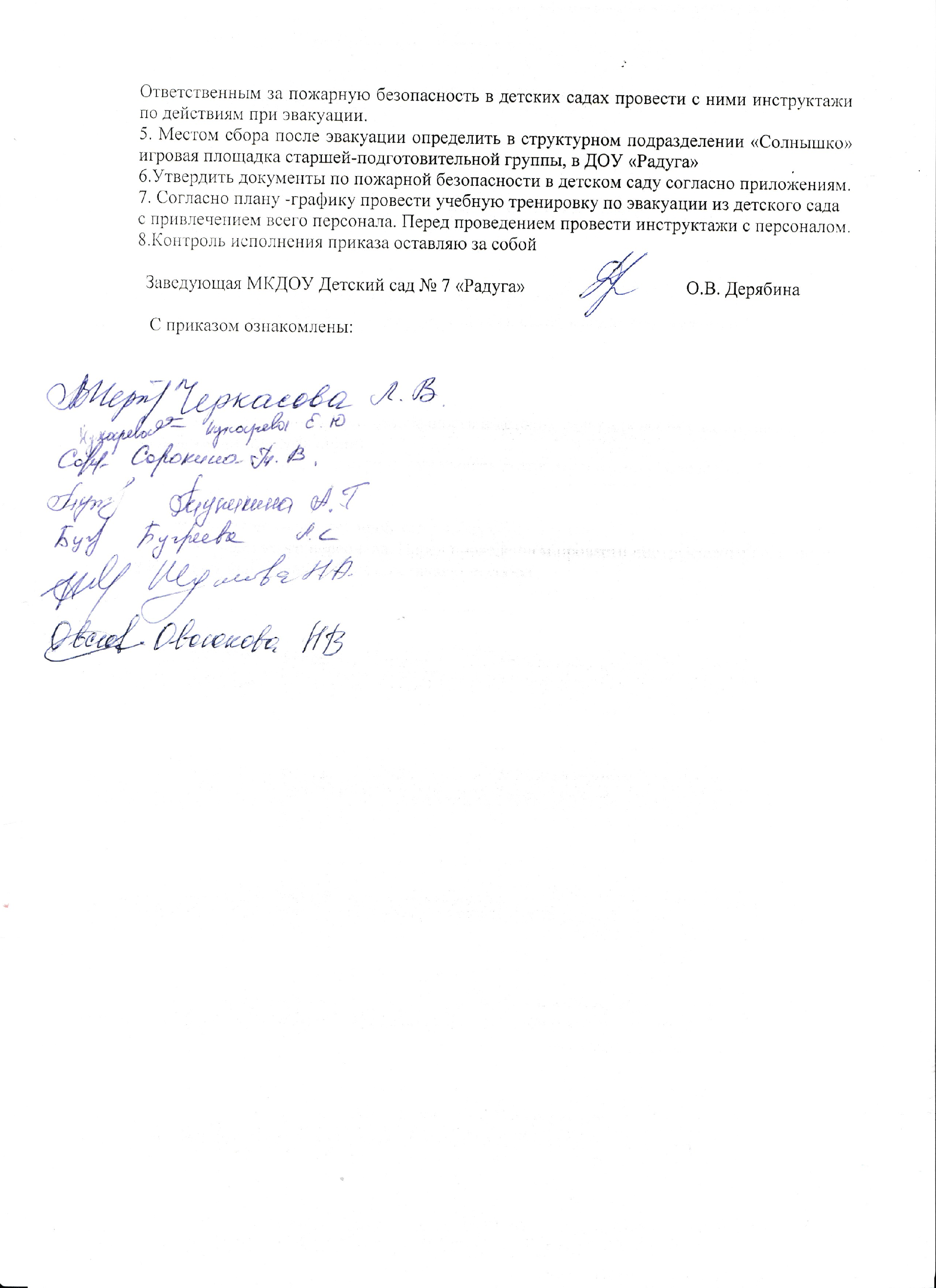 6.Утвердить документы по пожарной безопасности в детском саду согласно приложениям.7. Согласно плану -графику провести учебную тренировку по эвакуации из детского сада с привлечением всего персонала. Перед проведением провести инструктажи с персоналом. 8.Контроль исполнения приказа оставляю за собой
Заведующая МКДОУ Детский сад № 7 «Радуга»                                   О.В. ДерябинаС приказом ознакомлены:Приложения:Инструкция о мерах пожарной безопасности в ДОУ Инструкция о мерах пожарной безопасности при проведении в ДОУ мероприятий с массовым пребыванием людей (утренников) Инструкция о мерах пожарной безопасности при проведении праздничных Новогодних мероприятий в детском саду Инструкция о мерах пожарной безопасности в складе инвентаря и товарно-материальных ценностей детского садаИнструкция о мерах пожарной безопасности в (складском помещении) складе продуктов детского садаИнструкция о мерах пожарной безопасности в кухне детского сада Инструкция о мерах пожарной безопасности в прачечной, гладильной детского садаИнструкция «О действиях при пожаре персонала дошкольного образовательного учреждения»Инструкция «О действиях при пожаре сторожа/охраны дошкольного образовательного учреждения в дневное и ночное время»Программа проведения первичного, вводного, повторного противопожарного инструктажей с персоналом ДОУ. Программа проведения первичного, вводного, повторного противопожарного инструктажей с работниками кухни. Программа проведения первичного, вводного, повторного противопожарного инструктажей с мед. персоналом